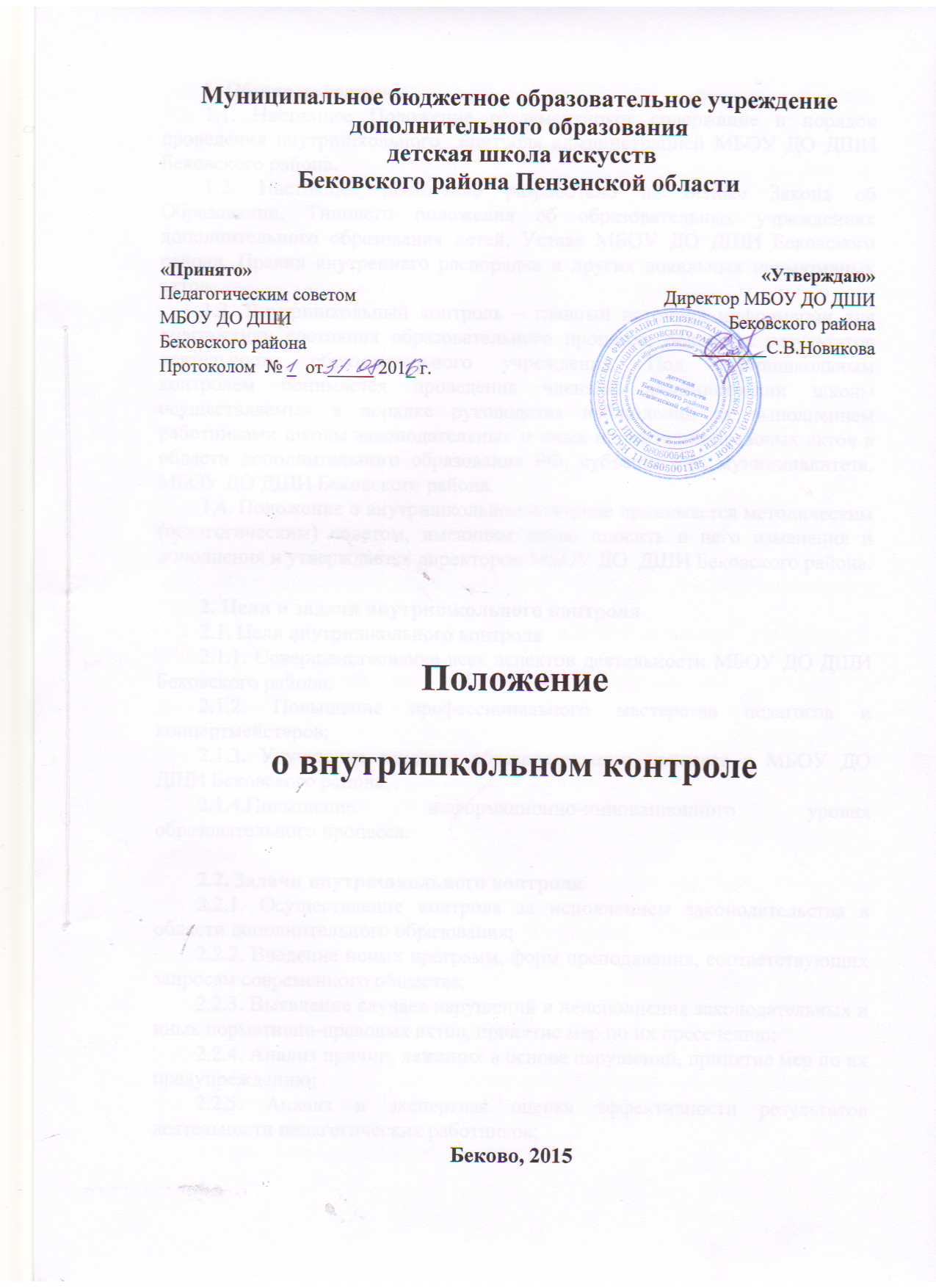 1.​ Общие положения1.1.​ Настоящее Положение регламентирует содержание и порядок проведения внутришкольного  контроля администрацией МБОУ ДО ДШИ Бековского района.1.2.​ Настоящее положение разработано на основе Закона об Образовании, Типового положения об образовательных учреждениях дополнительного образования детей, Устава МБОУ ДО ДШИ Бековского района, Правил внутреннего распорядка и других локальных нормативных актов.1.3.​ Внутришкольный контроль – главный источник информации для диагностики состояния образовательного процесса, основных результатов деятельности образовательного учреждения. Под внутришкольным контролем понимается проведение членами администрации школы осуществляемых в порядке руководства наблюдений за выполнением работниками школы законодательных и иных нормативно-правовых актов в области дополнительного образования РФ, субъекта РФ, муниципалитета, МБОУ ДОД ДШИ Бековского района.1.4.​ Положение о внутришкольном контроле принимается методическим (педагогическим) советом, имеющим право вносить в него изменения и дополнения и утверждается директором МБОУ ДО ДШИ Бековского района.2.​ Цели и задачи внутришкольного контроля2.1.​ Цели внутришкольного контроля2.1.1.​ Совершенствование всех аспектов деятельности МБОУ ДО ДШИ Бековского района;2.1.2.​ Повышение профессионального мастерства педагогов и концертмейстеров; 2.1.3.​ Улучшение качества образовательного процесса в МБОУ ДО ДШИ Бековского района;2.1.4.​Повышение информационно-инновационного уровня образовательного процесса. 2.2.​ Задачи внутришкольного контроля2.2.1.​ Осуществление контроля за исполнением законодательства в области дополнительного образования;2.2.2.​ Введение новых программ, форм преподавания, соответствующих запросам современного общества;2.2.3.​ Выявление случаев нарушений и неисполнения законодательных и иных нормативно-правовых актов, принятие мер по их пресечению;2.2.4.​ Анализ причин, лежащих в основе нарушений, принятие мер по их предупреждению;2.2.5.​ Анализ и экспертная оценка эффективности результатов деятельности педагогических работников;2.2.6.​ Изучение результатов педагогической деятельности, выявление положительных и отрицательных тенденций в организации образовательного процесса в МБОУ ДО ДШИ Бековского района и разработка на этой основе предложений по распространению педагогического опыта, устранению негативных тенденций;2.2.7.​ Анализ результатов реализации приказов и распоряжений по школе искусств;2.2.8.​ Оказание методической помощи педагогическим работникам в процессе контроля.3.​ Функции, направления и методы внутришкольного контроля3.1. Функции внутришкольного контроля3.1.1. Информационно-аналитическая;3.1.2. Контрольно-диагностическая;3.1.3.Коррективно-регулятивная.3.2.​ Директор МБОУ ДОД ДШИ Бековского района и (или) по его поручению заместители директора вправе осуществлять внутришкольный контроль следующих результатов деятельности работников:3.2.1. Соблюдение законодательства РФ в области дополнительного образования; 3.2.2. Осуществление государственной политики в области дополнительного образования;3.2.3. Использование финансовых и материальных средств в соответствии с нормативами;3.2.4.​ Использование современного методического обеспечения в образовательном процессе;3.2.5.​ Реализация утвержденных образовательных программ и учебных планов, соблюдение  утвержденных учебных графиков;3.2.6.​ Соблюдение Устава, Правил внутреннего трудового распорядка и иных локальных актов МБОУ ДОД ДШИ Бековского района; 3.2.7.​ Соблюдение порядка проведения промежуточной аттестации обучающихся и текущего контроля успеваемости;3.2.8.​ Соблюдение порядка проведения итоговой аттестации обучающихся;3.2.9.​ Другие вопросы в рамках компетенции директора школы.3.3.​ При оценке педагогического работника в ходе внутришкольного контроля учитываются:3.3.1. Выполнение образовательных программ в полном объеме (прохождение материала, проведение практических работ, контрольных работ, экскурсий и др.);3.3.2. Уровень качества обучения;3.3.3. Уровень сформированности компетенций обучающихся;3.3.4. Степень самостоятельности обучающихся;3.3.5. Владение обучающимися общеучебными и профессиональными навыками, интеллектуальными умениями;3.3.6. Дифференцированный подход к учащимся в процессе обучения;3.3.7. Совместная деятельность педагога и учащегося;3.3.8. Наличие положительного эмоционального микроклимата;3.3.9.​ Способность к анализу педагогических ситуаций, рефлексии, самостоятельному контролю за результатами педагогической деятельности;3.3.10.​ Умение корректировать свою деятельность;3.3.11.​ Умение обобщать, представлять и транслировать в различных формах свой опыт.3.4.​ Направления внутришкольного контроля3.4.1. Реализация прав граждан на образование;3.4.2. Внутришкольная документация;3.4.3. Здоровье и здоровый образ жизни;3.4.4.​ Уровень обученности и воспитанности;3.4.5.​ Качество преподавания;3.4.6.​ Мониторинг, планирование и отчетность в ОО;3.4.7.​ Методическая работа;3.4.8.​ Условия обучения детей;3.4.9.​ Система творческой, проектной и внеклассной воспитательной работы;3.4.10.​ Работа с родителями;3.4.11.​ Охрана труда.3.5.​ Методы контроля над деятельностью педагогического работника3.5.1. Отчетность о деятельности (согласно должностной инструкции); 3.5.2. Анкетирование, тестирование;3.5.3​ Социальный опрос;3.5.4​ Мониторинг;3.5.3.​ Наблюдение;3.5.4.​ Изучение документации;3.5.5.​ Посещение уроков;3.5.6.​ Изучение самоанализа уроков;3.5.7.​ Беседа о деятельности учащихся;3.5.8.​ Обсуждение результатов учебной, конкурсной и творческой деятельности учащихся.3.6​ Методы контроля за результатами учебной деятельности3.6.1. Наблюдение;3.6.2. Устный опрос;3.6.3. Письменный опрос;3.6.4. Пленэр;3.6.5. Методический просмотр;3.6.6. Академический концерт;3.6.7. Зачет;3.6.8.​ Контрольная работа;3.6.9.​ Текущий контроль;3.6.10.​ Промежуточная аттестация;3.6.11.​ Итоговая аттестация;3.6.12.​ Концерт;3.6.13.​ Комбинированная проверка;3.6.14.​ Беседа, анкетирование, тестирование (с согласия родителей или лиц, их заменяющих);3.6.15.​ Проверка документации.4.​ Виды внутришкольного контроля4.1. Тематический  Тематический контроль проводится в течение всего учебного года с целью углубленного изучения и получения информации о состоянии определенного элемента объекта управления (уровень сформированности различных компетенций обучающихся, качество работы педагога, качество конкурсной, проектной, концертно – просветительской деятельности, проведение индивидуальных занятий, работа с родителями и т.д.). По результатам тематического контроля оформляется справка, проводятся собеседования, совещания.4.2. ФронтальныйФронтальный контроль проводится не чаще 2-3 раз в год с целью одновременной всесторонней проверки объекта управления в целом (методическая работа, учебно-воспитательная работа, внеурочная воспитательная работа и т.д.) или отдельного подразделения МБОУ ДОД ДШИ «Гармония» (отделения, секции, класса педагога).5.​ Формы внутришкольного контроля5.1. Персональный5.1.1. Персональный контроль предполагает изучение и анализ педагогической деятельности отдельного педагога при следующих обстоятельствах:-​ при аттестации педагога;-​ молодой специалист, новый преподаватель;-​  педагог, работающий с учащимися 6,5-8 лет;-​ несоответствие отметок промежуточной аттестации;-​ неподтверждение годовых отметок при итоговой аттестации учащихся;5.1.2. В ходе персонального контроля директор (уполномоченное контролирующее лицо) изучает:-​ профессиональное мастерство педагога;-​  уровень овладения преподавателя эффективными формами, методами и приемами обучения; -​ результаты работы педагога и пути их достижения;-​ способы повышения профессиональной квалификации педагога.5.1.3. При осуществлении персонального контроля директор (уполномоченное контролирующее лицо) имеет право:- знакомиться с документацией в соответствии с функциональными обязанностями, тематическим планированием, поурочными планами, журналами, индивидуальными планами учащихся, планами воспитательной работы, различными методическими материалами и т.д.;- посещать уроки, внеклассные мероприятия, мероприятия по промежуточной аттестации и текущему контролю; - проводить экспертизу педагогической деятельности;- проводить мониторинг образовательного процесса с последующим анализом полученной информации;- проводить анкетирование, тестирование учащихся (с согласия родителей или лиц их заменяющих), родителей, преподавателей;- делать выводы и принимать управленческие решения.5.1.4. Проверяемый педагогический работник имеет право: - знать сроки контроля;- знать цель, содержание, виды, формы и методы контроля;- своевременно знакомиться с выводами и рекомендациями администрации;5.1.5.По результатам персонального контроля деятельности преподавателя оформляется аналитическая справка.5.2. Обобщающий5.2.1. Обобщающий контроль осуществляется в конкретной группе (отделении, секции, направленности и т.д.) и направлен на получение информации о состоянии образовательного процесса в той или иной образовательной структуре;5.2.2. В ходе обобщающего контроля проверяющий изучает весь комплекс учебно- воспитательной работы в отдельной структуре;5.2.3. Группы (структуры) для проведения обобщающего контроля определяются по результатам анализа успеваемости учащихся по итогам учебного года, полугодия или четверти, результатам концертной, выставочной, конкурсной, воспитательной деятельности, работы с родителями.5.2.4. Продолжительность обобщающего контроля определяется необходимой глубиной изучения состояния дел в соответствии с выявленными проблемами;5.2.5. Члены педагогического коллектива предварительно знакомятся с объектами, сроком, целями,формами и методами контроля в соответствии с планом работы;5.2.6. Результаты обобщающего контроля доводятся до педагогических работников на совещаниях при директоре, педагогическом совете, собрании коллектива и т.д .6.​ Порядок и правила осуществления внутришкольного контроля 6.6.​ Внутришкольный контроль может осуществляться в виде плановых или оперативных проверок, мониторинга, проведения административных работ.6.7.​ Внутришкольный контроль в виде плановых проверок осуществляется в соответствии с утвержденным планом-графиком, который обеспечивает периодичность и исключает нерациональное дублирование проверок в ДШИ. 6.8.​ План представляется членам педагогического коллектива ДШИ в начале учебного года.6.9.​ Внутришкольный контроль в виде оперативных проверок осуществляется в целях установления фактов нарушений, проверки сведений о нарушениях, указанных в обращениях обущающихся и их родителей или других граждан и организаций, а также в целях урегулирования конфликтных ситуаций в отношениях между участниками образовательного процесса.6.10.​ Внутришкольный контроль в виде мониторинга предусматривает сбор, системный учет, обработку и анализ информации о деятельности МБОУ ДО ДШИ Бековского района и результатах образовательного процесса для эффективного решения задач управления качеством образования (выполнение внутреннего режима, исполнительская дисциплина, учебно-методическое обеспечение, диагностика педагогического мастерства и т.д.).6.11.​ Внутришкольный контроль в виде административной работы администрацией МБОУ ДО ДШИ Бековского района с целью проверки успешности обучения проводится в рамках текущего контроля успеваемости и с целью промежуточной аттестации обучающихся.6.12.​ Правила внутришкольного конроля6.12.1.Внутришкольный контроль осуществляет директор МБОУ ДО ДШИ Бековского района или по его поручению заместители, заведующие структурными подразделениями (руководители методических объединений) ДШИ;6.12.2.​ В качестве экспертов к участию во внутришкольном контроле могут привлекаться сторонние (компетентные) организации и отдельные специалисты;6.12.3.​ Продолжительность тематических или комплексных проверок не должна превышать 5-10 дней с посещением не более 5 уроков, занятий и других мероприятий;6.12.4.​ Эксперты имеют право запрашивать необходимую информацию, изучать документацию, относящуюся к предмету внутришкольного контроля;6.12.5.​ При обнаружении экспертами в ходе внутришкольного контроля нарушений законодательства РФ в области дополнительного образования, о них сообщается директору школы;6.12.6.​ Экспертные опросы и анкетирование обучающихся проводятся только в необходимых случаях с разрешения родителей или лиц их заменяемых, по согласованию с педагогическим советом МБОУ ДО ДШИ Бековского района;6.12.7.​ При проведении планового контроля не требуется дополнительного предупреждения преподавателя ил группы, если в месячном плане указаны сроки контроля. В экстренных случаях администрация МБОУ ДО ДШИ Бековского района может посещать уроки преподавателей без предварительного предупреждения;6.12.8.​ При проведении оперативных проверок педагогический работник предупреждается в начале рабочей смены согласно расписанию работника;6.12.9.​ В экстренных случаях педагогический работник предупреждается не менее чем за 1 день до посещения уроков (экстренным случаем считается письменная жалоба на нарушения прав ребенка, законодательства об образовании); 6.13.​ Результаты внутришкольного контроля оформляются в виде аналитической справки. 6.14.​ Информация о результатах доводится до работников школы в течение семи дней с момента завершения проверки;6.15.​ По итогам внутришкольного контроля в зависимости от его формы, целей и задач, а также с учетом реального положения дел:6.15.1. Проводятся заседания педагогического или методического советов, оперативные совещания;6.15.2.​ Сделанные замечания и предложения фиксируются в документации согласно номенклатуре дел.6.16.​ Директор МБОУ ДО ДШИ Бековского района по результатам контроля принимает следующие решения:6.16.1. Об издании соответствующего приказа;6.16.2.​ Об обсуждении итоговых материалов внутришкольного контроля коллегиальным органом; 6.16.3.​ О проведении повторного контроля (по необходимости);6.16.4.​ О привлечении к дисциплинарной ответственности должностных лиц (в случае выявленных нарушений);6.16.5.​ О поощреннии работников;6.16.6.​ Иные решения в пределах своей компетенции.6.17.​ О результатах проверки сведений, изложенных в обращениях обучающихся, их родителей, а также в обращениях и запросах других граждан и организаций, им сообщается в установленном порядке и в установленные сроки.